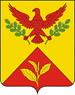 СОВЕТ                                          ШАУМЯНСКОГО СЕЛЬСКОГО ПОСЕЛЕНИЯТУАПСИНСКОГО РАЙОНАСОЗЫВ – 4СЕССИЯ – XХIРЕШЕНИЕ         26.02.2021                                                                                       № 67с. ШаумянО работе Совета Шаумянского сельского поселения Туапсинского района в 2021 году В соответствии с Федеральным Законом от 6 октября 2003 года                     № 131-ФЗ «Об общих принципах организации местного самоуправления                в Российской Федерации», на основании Устава Шаумянского сельского поселения Туапсинского района, Совет Шаумянского сельского поселения Туапсинского района, р е ш и л:1. Утвердить план работы Совета Шаумянского сельского поселения Туапсинского района на 2021 год (приложение 1)2. Утвердить план нормотворческой деятельности Совета Шаумянского сельского поселения Туапсинского района на 2021 год (приложение 2).3. Разместить настоящее решение на официальном сайте Совета Шаумянского сельского поселения Туапсинского района шаумянское.рф.4. Контроль за выполнением настоящего решения возложить на Совет Шаумянского сельского поселения Туапсинского района.5. Настоящее решение вступает в силу со дня его подписания.Глава, Председатель Совета Шаумянского сельского поселения Туапсинского района                                                                           А.А. КочканянПриложение 1УТВЕРЖДЕНрешением Совета Шаумянского сельского поселения Туапсинского района от 265.02.2021 № 67ПЛАН работы Совета Шаумянского сельского поселенияТуапсинского района на 2021 годПЛАН нормотворческой деятельности Совета Шаумянского сельского поселения Туапсинского района на 2021 годГлава, Председатель СоветаШаумянского сельского поселения Туапсинского района                                                                           А.А. Кочканян№п/пНаименование мероприятийДатапроведенияОтветственноелицоВопросы, выносимые на рассмотрение депутатских комиссий и СоветаВопросы, выносимые на рассмотрение депутатских комиссий и СоветаВопросы, выносимые на рассмотрение депутатских комиссий и СоветаВопросы, выносимые на рассмотрение депутатских комиссий и Совета1Об утверждении прейскуранта гарантированного перечня услуг по погребению, оказываемых на территории Шаумянского сельского поселения Туапсинского района, на 2021 годянварьПетрова З.П., ведущий специалист по территориальному планированию и землеустройству администрации Шаумянского сельского поселения Туапсинского района2.О ежегодном отчете главы Шаумянского сельского поселения Туапсинского района о результатах своей деятельности и деятельности администрации Шаумянского сельского поселения Туапсинского района за 2020 год февральАнучкина Р.Г., ведущий специалист по организационным вопросам администрации Шаумянского сельского поселения Туапсинского района3.О месячнике оборонно-массовой и военно-патриотической работы мартРукавицына Л.В., ведущий специалист по делам молодежи администрации Шаумянского сельского поселения Туапсинского района5Об организации культурного досуга жителей Шаумянского сельского поселения   апрель(ежеквартально)Мирзоян О.Г., начальник МКУК «Шаумянская ЦКС»6Об исполнении бюджета Шаумянского сельского поселения Туапсинского района за 2020 годапрельНизельник Ж.М., ведущий специалист по экономическим вопросам администрации Шаумянского сельского поселения Туапсинского района8Об укреплении правопорядка и усилению борьбы с преступностью на территории Шаумянского сельского поселения Туапсинского районамайУчастковый уполномоченный полиции10О развитии массовой физической культуры и спорта на территории Шаумянского сельского поселения Туапсинского районаиюньРукавицына Л.В., ведущий специалист по делам молодежи администрации Шаумянского сельского поселения Туапсинского района11О мерах по ликвидации несанкционированных свалок и обеспечению чистоты на территории Шаумянского сельского поселенияиюньДелигевурян Т.А., заместитель главы администрации Шаумянского сельского поселения Туапсинского района12О работе Елизаветпольского хуторского казачьего обществаиюльРукавицына Л.В., ведущий специалист по делам молодежи администрации Шаумянского сельского поселения Туапсинского района13Об утверждении реестра муниципальной собственностиавгустБондарь А.Х., ведущий специалист по налогам и сборам администрации Шаумянского сельского поселения Туапсинского района14О ходе подготовки к осенне-зимнему периоду 2021-2022 годов предприятий социальной сферы Шаумянского сельского поселения Туапсинского районаавгустДелигевурян Т.А., заместитель главы администрации Шаумянского сельского поселения Туапсинского района15О назначении и проведении публичных слушаний по проекту бюджета Шаумянского сельского поселения на 2022годСентябрь-октябрьНизельник Ж.М., ведущий специалист по экономическим вопросам администрации Шаумянского сельского поселения Туапсинского района16О бюджете Шаумянского сельского поселения на 2022 годноябрьНизельник Ж.М., ведущий специалист по экономическим вопросам администрации Шаумянского сельского поселения Туапсинского района17Об утверждении индикативного плана (прогноза) социально-экономического развития Шаумянского сельского поселения Туапсинского района на 2022 годНоябрь-декабрьКрасноружев В.В., бухгалтер-экономист МКУ «ЦБ Шаумянского сельского поселения Туапсинского района» 18О проведении конкурса и подведение итогов конкурса на звание «Лучший орган территориального общественного самоуправления Шаумянского сельского поселения Туапсинского района»Ноябрь-декабрьАнучкина Р.Г., ведущий специалист по организационным вопросам администрации Шаумянского сельского поселения Туапсинского района19Отчет о работе административной комиссии Шаумянского сельского поселениядекабрьБондарь А.Х., ведущий специалист по налогам и сборам администрации Шаумянского сельского поселения Туапсинского районаОрганизационные мероприятия:Организационные мероприятия:Организационные мероприятия:Организационные мероприятия:1Заседания Совета депутатов сельского поселенияЕжемесячно (последний четверг месяца)Председатель, депутаты Совета2Заседания депутатских комиссийЕжемесячно (третий четверг месяца)Председатели депутатских комиссий3Работа с письмами, жалобами, обращениями гражданВ течение года, по мере необходимостиДепутаты СоветаРабота депутатов в избирательном округеРабота депутатов в избирательном округеРабота депутатов в избирательном округеРабота депутатов в избирательном округе1Прием граждан депутатами Совета в избирательном округеЕжемесячно (в соответствии с графиком приема)Депутаты Совета2Участие в сходах гражданВ течение годаПредседатель Совета, депутаты3Участие в мероприятиях, проводимых администрацией Шаумянского сельского поселения В течение годаДепутаты Совета4Участие в работе административной комиссии администрации поселенияВ течение годаДепутаты СоветаГлава, Председатель СоветаШаумянского сельского поселения Туапсинского района                                                                          А.А. КочканянГлава, Председатель СоветаШаумянского сельского поселения Туапсинского района                                                                          А.А. КочканянГлава, Председатель СоветаШаумянского сельского поселения Туапсинского района                                                                          А.А. КочканянГлава, Председатель СоветаШаумянского сельского поселения Туапсинского района                                                                          А.А. КочканянПриложение 2УТВЕРЖДЕНрешением Совета Шаумянского сельского поселения Туапсинского района от __________№ ____№п/пНаименование проектаправового актаКомиссия, ответственный за прохождение проекта правового актаСоисполнителиСрок рассмотрения1.О внесении изменений и дополнений в решение «Об утверждении бюджета Шаумянского сельского поселения Туапсинского района на 2021 год»Комитет по вопросам экономического развития, курорта, вопросам бюджета, налогов, малого и среднего бизнеса и предпринимательстваНизельник Ж.М., ведущий специалист по экономическим вопросам администрации Шаумянского сельского поселения Туапсинского районаПо мере необходимости в течение 2021 года2Об утверждении плана нормотворческой деятельности Совета Шаумянского сельского поселения Туапсинского района на 2021 год Комитет по вопросам законности и правопорядка, правовой защиты граждан, вопросам местного самоуправления, взаимодействия с общественными объединениями, политическими партиями и религиозными конфессиямиАнучкина Р.Г., ведущий специалист по организационным вопросам администрации Шаумянского сельского поселения Туапсинского районаЯнварь 20213Разработка Порядка организации и осуществления муниципального контроля в виде Положения о виде муниципального контроля.Комитет по вопросам законности и правопорядка, правовой защиты граждан, вопросам местного самоуправления, взаимодействия с общественными объединениями, политическими партиями и религиозными конфессиямиВарельджян А.А., ведущий специалист по общим вопросам администрации Шаумянского сельского поселения Туапсинского районаЯнварь- март 20214О внесении изменений в решение Совета Шаумянского сельского поселения Туапсинского района «Об утверждении Положения об административной комиссии при администрации Шаумянского сельского поселения Туапсинского района»Комитет по вопросам законности и правопорядка, правовой защиты граждан, вопросам местного самоуправления, взаимодействия с общественными объединениями, политическими партиями и религиозными конфессиямиБондарь А.Х., ведущий специалист по налогам и сборам администрации Шаумянского сельского поселения Туапсинского районаПо мере необходимости5Внесение изменений в Устав Шаумянского сельского поселенияКомитет по вопросам законности и правопорядка, правовой защиты граждан, вопросам местного самоуправления, взаимодействия с общественными объединениями, политическими партиями и религиозными конфессиямиАнучкина Р.Г., ведущий специалист по организационным вопросам администрации Шаумянского сельского поселения Туапсинского районаПо мере необходимости6Внесение изменений в Правила благоустройства и санитарного содержания территорий Шаумянского сельского поселения Туапсинского районаКомитет по вопросам законности и правопорядка, правовой защиты граждан, вопросам местного самоуправления, взаимодействия с общественными объединениями, политическими партиями и религиозными конфессиямиХаратян А.С., ведущий специалист по финансовым вопросам администрации Шаумянского сельского поселения Туапсинского районаПо мере необходимости7Разработка и принятие Положения «О стоимости услуг, предоставляемых согласно гарантированному перечню услуг по погребению, стоимости услуг по погребению умерших (погибших), не имеющих супруга, близких родственников, иных родственников либо законного представителя умершего, и требованиях к их качеству в Шаумянском сельском поселении туапсинского района»Комитет по вопросам имущественных и земельных отношений, промышленности, строительства, ЖКХ, топливно-энергетического комплекса, транспорта и связиПетрова З.П., ведущий специалист по территориальному планированию и землеустройству администрации Шаумянского сельского поселения Туапсинского района1 полугодие 2021 года8Об утверждении бюджета Шаумянского сельского поселения на 2022годКомитет по вопросам экономического развития, курорта, вопросам бюджета, налогов, малого и среднего бизнеса и предпринимательстваНизельник Ж.М., ведущий специалист по экономическим вопросам администрации Шаумянского сельского поселения Туапсинского районаНоябрь-декабрь 20219.Внесение дополнений и изменений в действующие муниципальные правовые и нормативные акты Шаумянского сельского поселения в соответствии с федеральным законодательством Комитет по вопросам законности и правопорядка, правовой защиты граждан, вопросам местного самоуправления, взаимодействия с общественными объединениями, политическими партиями и религиозными конфессиямиАнучкина Р.Г., ведущий специалист по организационным вопросам администрации Шаумянского сельского поселения Туапсинского районаПо мере необходимости10Разработка плана нормотворческой деятельности Совета Шаумянского сельского поселения Туапсинского района на 2022 годКомитет по вопросам законности и правопорядка, правовой защиты граждан, вопросам местного самоуправления, взаимодействия с общественными объединениями, политическими партиями и религиозными конфессиямиАнучкина Р.Г., ведущий специалист по организационным вопросам администрации Шаумянского сельского поселения Туапсинского районаДекабрь 2021